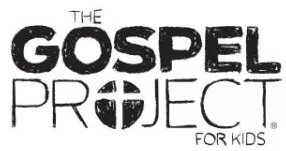 Paul was in Roman custody because the Jews said things about Paul that were untrue. Paul had stood before rulers in Caesarea and invoked his right as a Roman citizen to appeal to Caesar. So Festus the governor arranged for Paul to go to Rome.Paul got onto a ship going toward Rome. As if Paul’s journey to Rome had not already been delayed and complicated enough, the ship was caught up in a terrible storm. Paul had warned the crew not to sail from Crete because they would lose everything and die. But they didn’t listen. But Paul still gave them hope. An angel had appeared to Paul. He said Paul would make it to Rome and all of the people with him would survive.Paul urged everyone on the ship to eat so they would have energy. The sailors planned to run the ship ashore on an island, but the ship got stuck on a sandbar. The waves battered the ship and it broke into pieces; however, all of the people survived and made it safely to shore.Paul suffered for Christ. In his letter to the church at Corinth, Paul listed the kinds of things he faced: beatings, stoning, shipwrecks, various dangers, hardship, sleepless nights, hunger and thirst, nakedness, and other daily pressures. (See 2 Cor. 11:24-29.) Again and again, Paul saw evidence of God’s control over his life and the gospel was advanced.As you talk with your kids about this story, emphasize that Paul trusted God to keep His promise to rescue them from the storm. He also encouraged the sailors to trust God too. God calls us to trust in His Son, Jesus, who died to rescue us from sin and death, and to tell others this good news. We can encourage others to trust God because we know He is good and in control.Check this session’s Activity Page and Big Picture Card as well as the Gospel Project for Kids Family App for ways to interact with the Bible content this week.FAMILY STARTING POINTS ●	Babies and Toddlers○	God is always with us.○	Paul was taken on a boat to Rome.○	A storm broke apart Paul’s boat, but God kept him safe.○	Nothing could stop God’s plan for Paul.●	Preschool○	When should we tell others about Jesus? We should tell about Jesus all the time. ○	God protected Paul in the shipwreck.●	Kids○	When should we tell others about Jesus? We should always tell others about Jesus even when it is difficult.○	God protected Paul in the shipwreck so he could stand before Caesar.UNIT KEY PASSAGE●	Philippians 1:20-21 (Philippians 1:21 for Babies, Toddlers, and Preschoolers)